         ?АРАР                                                                                Р Е Ш Е Н И Е 08 октябрь 2018 й.                         № 170                      от 08 октября 2018 г.О порядке сообщении отдельными категориями лиц о получении подарка в связи с протокольными мероприятиями, служебными командировками и другими официальными мероприятиями, участие в которых связано с исполнением ими служебных  (должностных) обязанностей, сдаче и оценке подарка, реализации (выкупа) и зачисления средств, вырученных от его реализации 	В соответствии с пунктом 2 статьи 575 Гражданского кодекса Российской Федерации, пунктом 5 части 1 статьи 14 Федерального закона от 02.03.2007 г. № 25-ФЗ «О муниципальной службе в Российской Федерации», пунктом 7 части 3 статьи 12 Федерального закона от 25 декабря 2008 года № 273-ФЗ «О противодействии коррупции», постановлением  Правительства Российской Федерации от 9 января 2014 года № 10 «О порядке сообщения отдельными категориями лиц о получении подарка в связи с их должностным положением или исполнением ими служебных (должностных) обязанностей, сдачи и оценки подарка, реализации (выкупа) и зачисления средств, вырученных от его реализации», Постановлением Правительства Российской Федерации от 12.10.2015 года № 1089 «О внесении изменений и дополнений в Постановление Правительства Российской Федерации от 9 января 2014 года № 10 «О порядке сообщения отдельными категориями лиц о получении подарка в связи с их должностным положением или исполнением ими служебных (должностных) обязанностей, сдачи и оценки подарка, реализации (выкупа) и зачисления средств, вырученных от его реализации»,  Совет сельского поселения Малоустьикинский сельсовет муниципального района Мечетлинский район Республики Башкортостан  РЕШИЛ:	1. Утвердить прилагаемый Порядок сообщении отдельными категориями лиц о получении подарка в связи с протокольными мероприятиями, служебными командировками и другими официальными мероприятиями, участие в которых связано с исполнением ими служебных (должностных) обязанностей, сдаче и оценке подарка, реализации (выкупа) и зачисления средств, вырученных от его реализации. 	2. Создать комиссию по оценке целесообразности использования подарка для обеспечения деятельности Администрации сельского поселения Малоустьикинский сельсовет муниципального района Мечетлинский район Республики Башкортостан и утвердить прилагаемый состав комиссии. 	3. Признать утратившим силу решения Совета сельского поселения Малоустьикинский сельсовет муниципального района Мечетлинский район Республики Башкортостан от 29 апреля . № 236 «О порядке сообщения лицами, замещающими муниципальные должности, и муниципальными служащими о получении подарка в связи с их должностным положением или исполнением ими служебных (должностных) обязанностей, сдачи и оценки подарка, реализации (выкупа) и зачисления средств, вырученных от его реализации» и от 23 ноября 2016 г № 79 «О внесении изменений в решение Совета сельского поселения Малоустьикинский сельсовет муниципального района Мечетлинский район Республики Башкортостан от 29.04.2014г. №236 «О порядке сообщения лицами, замещающими муниципальные должности, и муниципальными служащими о получении подарка в связи с их должностным положением или исполнением ими служебных (должностных) обязанностей, сдачи и оценки подарка, реализации (выкупа) и зачисления средств, вырученных от его реализации»4.Настоящее решение обнародовать в здании Администрации сельского поселения Малоустьикинский сельсовет муниципального района Мечетлинский район Республики Башкортостан и разместить на официальном сайте Администрации сельского поселения Малоустьикинский сельсовет муниципального района Мечетлинский район Республики Башкортостан.5. Настоящее решение вступает в силу со дня официального обнародования.Глава сельского поселения                                                          С.А. Гуштюк                                                                               Утвержден                                                                                                              решением Совета                                                                сельского поселения                                                                                 Малоустьикинский сельсовет                                                                       муниципального района                                                                 Мечетлинский район                                                                           Республики Башкортостан                                                                             от 08.10.2018 № 170ПОРЯДОКо сообщении отдельными категориями лиц о получении подаркав связи с протокольными мероприятиями, служебными командировками и другими официальными мероприятиями, участие в которых связано с исполнением ими служебных (должностных) обязанностей, сдаче и оценке подарка, реализации (выкупа) и зачисления средств, вырученных от его реализации1. Настоящий Порядок определяет сообщения лицами, замещающими муниципальные должности, муниципальными служащими в Администрации сельского поселения Малоустьикинский сельсовет муниципального района Мечетлинский район Республики Башкортостан о получении подарка в связи с протокольными мероприятиями, служебными командировками и другими официальными мероприятиями, участие в которых связано с их должностным положением или исполнением ими служебных (должностных) обязанностей, порядок сдачи и оценки подарка, реализации (выкупа) и зачисления средств, вырученных от его реализации.	2. Для целей настоящего Порядка используются следующие понятия:- подарок, полученный в связи с протокольными мероприятиями, служебными командировками и другими официальными мероприятиями» - подарок, полученный лицом, замещающим муниципальную должность, служащим, работником от физических (юридических) лиц, которые осуществляют дарение исходя из должностного положения одаряемого или исполнения им служебных (должностных) обязанностей, за исключением канцелярских принадлежностей, которые в рамках протокольных мероприятий, служебных командировок и других официальных мероприятий предоставлены каждому участнику указанных мероприятий в целях исполнения им своих служебных (должностных) обязанностей, цветов и ценных подарков, которые вручены в качестве поощрения (награды);-  «получение подарка в связи с протокольными мероприятиями, служебными командировками и другими официальными мероприятиями, участие в которых связано с исполнением служебных (должностных) обязанностей» - получение лицом, замещающим муниципальную должность, служащим, работником лично или через посредника от физических (юридических) лиц подарка в рамках осуществления деятельности, предусмотренной должностным регламентом (должностной инструкцией), а также в связи с исполнением служебных (должностных) обязанностей в случаях, установленных федеральными законами и иными нормативными актами, определяющими особенности правового положения и специфику профессиональной служебной и трудовой деятельности указанных лиц.	3. Лица, замещающие муниципальные должности, служащие, работники не вправе получать подарки от физических (юридических) лиц в связи с их должностным положением или исполнением ими служебных (должностных) обязанностей, за исключением подарков, полученных в связи с протокольными мероприятиями, служебными командировками и другими официальными мероприятиями, участие в которых связано с исполнением ими служебных (должностных) обязанностей.	4. Лица, замещающие муниципальные должности, служащие, работники обязаны в порядке, предусмотренном настоящим Порядком, уведомлять обо всех случаях получения подарка в связи с протокольными мероприятиями, служебными командировками и другими официальными мероприятиями, участие в которых связано с исполнением ими служебных (должностных) обязанностей в Администрацию сельского поселения Малоустьикинский сельсовет муниципального района Мечетлинский район Республики Башкортостан 	5. Уведомление о получении подарка в связи с протокольными мероприятиями, служебными командировками и другими официальными мероприятиями, участие в которых связано с исполнением служебных (должностных) обязанностей (далее- уведомление), составленное согласно приложению, представляется не позднее 3 рабочих дней со дня получения подарка представляются Главе сельского поселения Малоустьикинский сельсовет муниципального района Мечетлинский район Республики Башкортостан. К уведомлению прилагаются документы ( при их наличии), подтверждающие стоимость подарка (кассовый чек, товарный чек, иной документ об оплате (приобретении) подарка).	6. Уведомление составляется в 2 экземплярах, один из которых возвращается лицу, представившему уведомление, с отметкой о регистрации, другой экземпляр направляется в комиссию по поступлению и выбытию активов Администрации сельского поселения Малоустьикинский сельсовет муниципального района Мечетлинский район Республики Башкортостан, образованную в соответствии с законодательством о бухгалтерском учете (далее - комиссия).	7. Подарок, стоимость которого подтверждается документами и превышает 3 тысячи рублей, либо стоимость которого получившим его служащему, работнику не известна, сдаётся ответственному лицу Администрации сельского поселения Малоустьикинский сельсовет муниципального района Мечетлинский район Республики Башкортостан, которое принимает его на хранение по акту приёма – передачи не позднее 5 рабочих дней со дня регистрации уведомления в соответствующем журнале регистрации. 	8. Подарок, полученный лицом, замещающим муниципальную должность, независимо от его стоимости, подлежит передачи на хранение, в порядке, предусмотренном пунктом 7 настоящего Порядка.	9. До передачи подарка  по акту приёма – передачи ответственность в соответствии с законодательством Российской Федерации за утрату или  повреждение подарка несёт лицо, получившее подарок. 	10. В целях принятия к бухгалтерскому учёту подарка в порядке, установленном законодательством Российской Федерации, определение его стоимости проводится на основе рыночной цены, действующей на дату принятия к учёту подарка, или цены на аналогичную материальную ценность в сопоставимых условиях с привлечением при необходимости комиссии. Сведения о рыночной цене подтверждаются документально, а при невозможности документального подтверждения- экспертным путём. Подарок возвращается сдавшему его лицу по акту приёма – передачи в случае, если его стоимость не превышает 3 тысячи рублей.	11. Администрация сельского поселения Малоустьикинский сельсовет муниципального района Мечетлинский район Республики Башкортостан   обеспечивает включение в установленном порядке принятого к бухгалтерскому учёту подарка, стоимость которого превышает 3 тысячи рублей, в реестр имущества Администрации сельского поселения Малоустьикинский сельсовет муниципального района Мечетлинский район Республики Башкортостан  	12. Лицо, замещающее муниципальную должность, служащий, работник, сдавшие подарок, могут его выкупить, направив на имя Главы сельского поселения Малоустьикинский сельсовет муниципального района Мечетлинский район Республики Башкортостан соответствующее заявление не позднее двух месяцев со дня сдачи подарка.	13. Администрации сельского поселения Малоустьикинский сельсовет муниципального района Мечетлинский район Республики Башкортостан в течение 3 месяцев со дня поступления заявления, указанного в пункте 12 настоящего Порядка, организует оценку стоимости   подарка для реализации (выкупа) и уведомляет в письменной форме лицо, подавшее заявление, о результатах оценки, после чего в течение месяца заявитель выкупает подарок по установленной в результате оценки стоимости или отказывается от выкупа.  	13.1. В случае если в отношении подарка, изготовленного из драгоценных металлов и (или) драгоценных камней, не поступало от лиц, замещающее муниципальную должность, служащих заявление, указанное в пункте 12 настоящего Порядка, либо в случае отказа указанных лиц от выкупа такого подарка подарок, изготовленный из драгоценных металлов и (или) драгоценных камней, подлежит передаче Администрацией сельского поселения Малоустьикинский сельсовет муниципального района Мечетлинский район Республики Башкортостан  в федеральное казенное учреждение «Государственное учреждение по формированию Государственного фонда драгоценных металлов и драгоценных камней Российской Федерации, хранению, отпуску и использованию драгоценных металлов и драгоценных камней (Гохран России) при Министерстве финансов Российской Федерации» для зачисления в Государственный фонд драгоценных металлов и драгоценных камней Российской  Федерации.                                                                              	14. Подарок, в отношении которого не поступило заявление, указанное в пункте 12 настоящего Порядка, может использоваться Администрацией сельского поселения Малоустьикинский сельсовет муниципального района Мечетлинский район Республики Башкортостан с учётом заключения комиссии, созданной Администрацией сельского поселения Малоустьикинский сельсовет муниципального района Мечетлинский район Республики Башкортостан, о целесообразности использования подарка для обеспечения деятельности Администрации сельского поселения Малоустьикинский сельсовет муниципального района Мечетлинский район Республики Башкортостан.  	15. В случае нецелесообразности использования подарка Главой сельского поселения Малоустьикинский сельсовет муниципального района Мечетлинский район Республики Башкортостан принимается решение о реализации подарка и проведении оценки его стоимости для реализации (выкупа), осуществляемой Администрацией сельского поселения Малоустьикинский сельсовет муниципального района Мечетлинский район Республики Башкортостан и организациями посредством проведения торгов в порядке, предусмотренном законодательством Российской Федерацией.	16. Оценка стоимости подарка для реализации (выкупа), предусмотренная пунктами 13 и 15 настоящего Порядка, осуществляется субъектами оценочной деятельности в соответствии с законодательством Российской Федерации об оценочной деятельности.	17. В случае, если подарок не выкуплен или не реализован, Главой сельского поселения Малоустьикинский сельсовет муниципального района Мечетлинский район Республики Башкортостан  принимается решение о повторной реализации подарка, либо о его безвозмездной передаче на баланс благотворительной организации, либо о его уничтожении в соответствии с законодательством Российской Федерации.	18. Средства, вырученные от реализации (выкупа) подарка, зачисляются в доход бюджета сельского поселения Малоустьикинский сельсовет муниципального района Мечетлинский район Республики Башкортостан в порядке, установленном бюджетным законодательством Российской Федерации.                                                                             Утвержден                                                                                                              решением Совета                                                                сельского поселения                                                                             Малоустьикинский сельсовет                                                                       муниципального района                                                                Мечетлинский район                                                                           Республики Башкортостан                                                                             от 08.10.2018 № 170С О С Т А Вкомиссии по оценке целесообразности  использования подарка для обеспечения деятельности Администрации сельского поселения
 Малоустьикинский сельсовет муниципального района Мечетлинский район Республики Башкортостан                                                                                               Приложение № 1                                                         к Порядку сообщении отдельными                                                          категориями лиц о получении подарка                                                          в связи с протокольными мероприятиями, 					      служебными командировками и другими					      официальными мероприятиями, участие 					      в которых связано с исполнением ими					      служебных (должностных) обязанностей,					      сдаче и оценке подарка, реализации					      (выкупе) и зачислении средств, 					      вырученных от его реализацииУведомление о получении подаркаВ администрацию сельского поселения Малоустьикинский сельсовет муниципального района Мечетлинский район Республики Башкортостан                             от _________________________________________________                                               (Ф.И.О., занимаемая должность)Уведомление о получении подарка от «__»____________20__ г.	Извещаю о получении ________________________________________                                                                                    (дата получения)подарка (ов) на ___________________________________________________                                       (наименование протокольного мероприятия, служебной командировки, другого  официального мероприятия, место и дата проведения,  указание дарителя)Приложение: ______________________________________на______ листах.                                                                          (наименование документа)   Лицо, представившееуведомление ______________________________ «_____» _________20___г.                                 (подпись, расшифровка подписи)Лицо, принявшееуведомление ______________________________ «_____» _________20___г.                                 (подпись, расшифровка подписи)Регистрационный номер в журнале регистрации уведомлений ___________«_____» __________________20___г.<*> Заполняется при наличии документов, подтверждающих стоимость подарка.                                                                                              Приложение № 2                                                              					      к Порядку сообщения отдельными                                                          категориями лиц о получении подарка                                                          в связи с протокольными мероприятиями, 					      служебными командировками и другими					      официальными мероприятиями, участие 					      в которых связано с исполнением ими					      служебных (должностных) обязанностей,					      сдаче и оценке подарка, реализации					      (выкупе) и зачислении средств, 					      вырученных от его реализацииЖУРНАЛРЕГИСТРАЦИИ УВЕДОМЛЕНИЙ О ПОЛУЧЕНИИ ПОДАРКААДМИНИСТРАЦИЕЙ  СЕЛЬСКОГО ПОСЕЛЕНИЯ
МАЛОУСТЬИКИНСКИЙ СЕЛЬСОВЕТ МУНИЦИПАЛЬНОГОРАЙОНА МЕЧЕТЛИНСКИЙ РАЙОНРЕСПУБЛИКИ БАШКОРТОСТАНВ этом журнале пронумеровано и прошнуровано(_______)_________________________ страницДолжностное лицо _____________________________  __________________   ________________________                                                                         (должность)                                                        (подпись)                             (расшифровка подписи)                   М.П.«_______»__________________20____г.________________________________________________________________________________________________________<*>   Графа 8 заполняется при наличии документов, подтверждающих стоимость подарка.<**> Графа 9 заполняется при принятии подарка на ответственное хранение                                                                                     Приложение № 3                                                         к Порядку сообщения отдельными                                                          категориями лиц о получении подарка                                                          в связи с протокольными мероприятиями, 					      служебными командировками и другими					      официальными мероприятиями, участие 					      в которых связано с исполнением ими					      служебных (должностных) обязанностей,					      сдаче и оценке подарка, реализации					      (выкупе) и зачислении средств, 					      вырученных от его реализации                                    Акт приёма – передачи подарков №_____           «_____»_______________20_____г.Администрация сельского поселения Малоустьикинский сельсовет муниципального района Мечетлинский район Республики Башкортостан Мы, нижеподписавшиеся, составили настоящий акт о том, что_________________________________________________________________(ф.и.о.)_________________________________________________________________(замещаемая должность)сдал (принял) ____________________________________________________                                                                     (ф.и.о. ответственного лица)_________________________________________________________________(замещаемая должность)принял (передал) подарок (подарки):      Принял (передал)                                                          Сдал (принял)__________   ________________                    __________  ________________ (подпись(расшифровка подписи)                (подпись)  (расшифровка подписи) Принято к учёту в Администрацию сельского поселения
 Малоустьикинский  сельсовет муниципального  района Мечетлинский район Республики Башкортостан  _________________________________________________________________<*> Заполняется при наличии документов, подтверждающих стоимость предметов.                                                                                        Приложение № 4                                                         к Порядку сообщения отдельными                                                          категориями лиц о получении подарка                                                          в связи с протокольными мероприятиями, 					      служебными командировками и другими					      официальными мероприятиями, участие 					      в которых связано с исполнением ими					      служебных (должностных) обязанностей,					      сдаче и оценке подарка, реализации					      (выкупе) и зачислении средств, 					      вырученных от его реализацииИнвентаризационная карточка подарка №____Наименование подарка ____________________________________________Вид подарка _____________________________________________________Стоимость _______________________________________________________Дата и номер акта приёма – передачи подарков ________________________Сдал (ф.и.о., должность) ___________________________________________Принял (ф.и.о., должность)_________________________________________Место хранения __________________________________________________Прилагаемые документы:__________________________________________________________________________________________________________________БАШ?ОРТОСТАН РЕСПУБЛИКА№ЫМ»СЕТЛЕ РАЙОНЫМУНИЦИПАЛЬ РАЙОНЫНЫ*«Л»Г»: АУЫЛ СОВЕТЫ АУЫЛ БИЛ»М»№Е СОВЕТЫ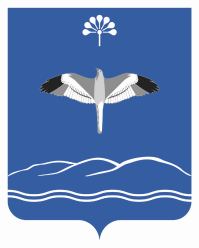 СОВЕТ СЕЛЬСКОГО ПОСЕЛЕНИЯМАЛОУСТЬИКИНСКИЙ СЕЛЬСОВЕТМУНИЦИПАЛЬНОГО РАЙОНАМЕЧЕТЛИНСКИЙ РАЙОНРЕСПУБЛИКИ БАШКОРТОСТАНГуштюк С.А.-Глава сельского поселения Малоустьикинский сельсовет, председатель комиссииВавилова М.А.- Управляющий делами Администрации сельского поселения Малоустьикинский сельсоветЛуканина Г.А.- Главный бухгалтер централизованной   бухгалтерии №№п/пНаименование подарка, его характеристика, описаниеКоличество предметовСтоимость в рублях <*>ЗаявлениеЗаявлениеФамилия, имя, отчество, замещаемая должностьДата и обстоятельства даренияХарактеристика подаркаХарактеристика подаркаХарактеристика подаркаХарактеристика подаркаМесто хранения<**>номердатаФамилия, имя, отчество, замещаемая должностьДата и обстоятельства даренияХарактеристика подаркаХарактеристика подаркаХарактеристика подаркаХарактеристика подаркаМесто хранения<**>номердатаФамилия, имя, отчество, замещаемая должностьДата и обстоятельства дарениянаименованиеописаниеколичество предметовстоимость<*>Место хранения<**>123456789№№п/пНаименование подарка, его характеристика, описаниеКоличество предметовСтоимость в рублях <*>